Raspored svetih misa: 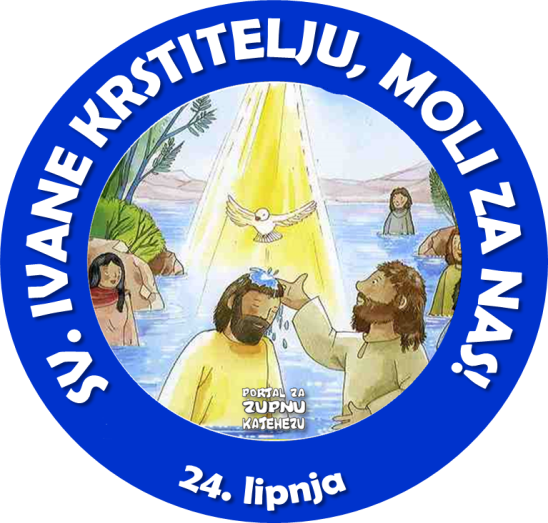 IZDAJE:  RIMOKATOLIČKI ŽUPNI URED sv. JAKOVA, APOSTOLA, ILAČAOdgovara i uređuje: vlč. Ivan Đakovac, župnik4 ŽUPNI LISTIĆ 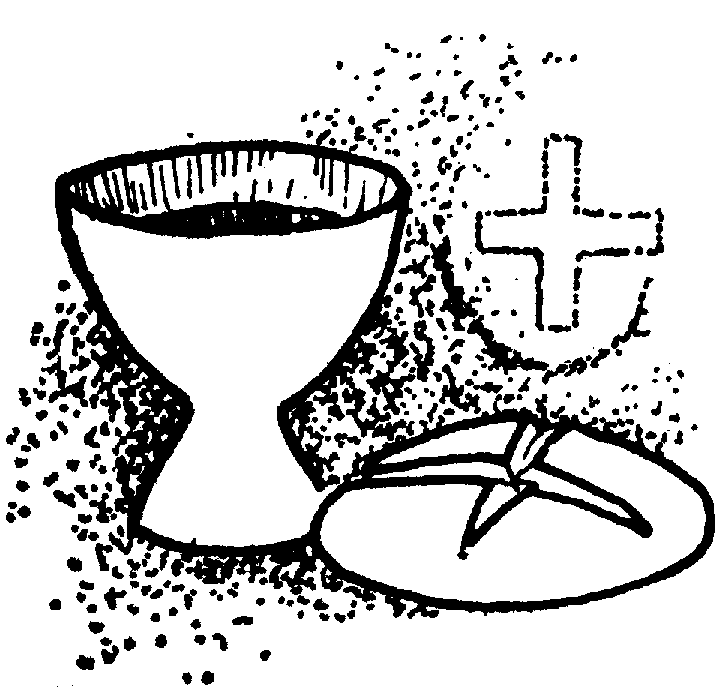 24/2020. ĐAKOVAČKO-OSJEČKA NADBISKUPIJAŽUPA SV. JAKOVA, APOSTOLA S. RADIĆA 7, 32 248  I L A Č A; 032/521-056www.zupailaca.com mail: zupailaca@gmail.comXII. NEDJELJA  KROZ  GODINU PRVA SVETA PRIČEST 21. 06. 2020. godineEvanđelje: Mt 10, 26-33U ono vrijeme: Reče Isus svojim apostolima: »Ne bojte se ljudi. Ta ništa nije skriveno što se neće otkriti ni tajno što se neće doznati. Što vam govorim u tami, recite na svjetlu; i što na uho čujete, propovijedajte na krovovima. Ne bojte se onih koji ubijaju tijelo, ali duše ne mogu ubiti. Bojte se više onoga koji može i dušu i tijelo pogubiti u paklu. Ne prodaju li se dva vrapca za novčić? Pa ipak ni jedan od njih ne pada na zemlju bez Oca vašega. A vama su i vlasi na glavi sve izbrojene. Ne bojte se dakle! Vrjedniji ste nego mnogo vrabaca.Tko god se, dakle, prizna mojim pred ljudima, priznat ću se i ja njegovim pred Ocem, koji je na nebesima. A tko se odreče mene pred ljudima, odreći ću se i ja njega pred svojim Ocem, koji je na nebesima.«1NAŠI  PRVOPRIČESNICI - 2020. godineZvonimir Baličević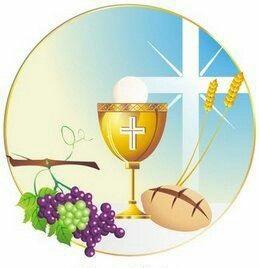 Talli Balić Karlo BenićMaja DasovićMarin DevićMia GelemanovićLeon KatalenićTamara KuveždićLovro MarjanovićMarino MarjanovićAleksandar RadinovićPetra Vulić2MOLITVA  SV. IVANU KRSTITELJUSveti Ivane Krstitelju, Ti si prije svog rođenja čuo glas Majke Spasiteljeve i još u utrobi majčinoj pozdravio Otkupitelja svijeta time što si proročki zaigrao. Svojim začećem si oslobodio majku svoju od neplodnosti, a svojim rođenjem si razvezao jezik svome ocu. Jedini si od proroka pokazao Otkupitelja svijeta. Molim Te i vapim, kao velikom čudotvorcu, pogledaj na sve one roditelje koji traže milost da imaju radost u rođenju svoga djeteta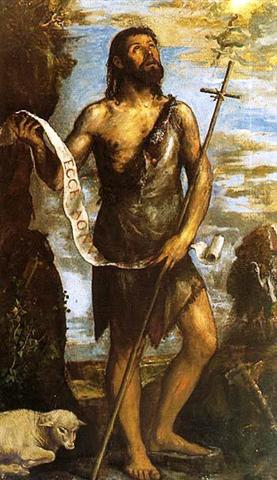 (reci koje roditelje, ili svoju osobnu želju) a Tvojim zagovorom dožive ljepotu i radost u njegovu rođenju, te ga odgajaju u vjeri i nauci Isusa Krista, veličajući Tvoj moćni zagovor. Amen.Sve nove obavijesti pratite na župnoj ili nadbiskupijskoj stranici: www.zupailaca.com ili www.djos.hr 3XII. NKGPRVA PRIČEST21.06.8, 00 sati11, 00 sati† Ivan TulićPRO  POPULOPONEDJELJAK22.06.-Nema sv. miseUTORAK23.06.19, 00 sati† Mato, Katica i Josip PosavacSRIJEDARođenje sv. I. Krstitelja24.06.19, 00 sati† Petar i Jela ZečevićČETVRTAK25.06.19, 00 sati† Stana i Marta MarukićPETAK26.06.19, 00 sati† Ružica i Joža BertečićSUBOTA27.06.8, 00 sati† Živan ČurčinacXII. NEDJELJA KROZGODINU28.06.8, 00 sati11, 00 sati† iz obitelji MarcikićPRO  POPULO